ADIST_1802P.00318.01.2019EDITAL PARA A ATRIBUIÇÃO DE BOLSAS NO ÂMBITO DE PROJECTOS E INSTITUIÇÕES DE I&DTítulo: Identificação da tipologia de bolsa oferecida e número de vagasEncontra-se aberto concurso para a atribuição de (número) Bolsa(s) (tipo) no âmbito do projecto/instituição de I&D (título do projecto/nome da instituição de I&D), (referência), financiado por fundos nacionais através da FCT/MCTES (PIDDAC), nas seguintes condições:Área Científica: LabGeo - Grupo de MinasRequisitos de admissão: Mestrado em Engenharia Geológica e de Minas, sendo fator preferencial experiência em desenvolvimento de ensaios laboratoriais e de campo para medição dos parâmetros de resistência e propagação de ondas sísmicas em ambiente subterrâneo.(indicar a habilitação académica necessária, bem como a experiência exigida em investigação e outros requisitos de admissão, incluindo factores preferenciais)Plano de trabalhos: O bolseiro deverá integrar o grupo de trabalhos do Grupo de Minas do CERENA a tempo parcial de 50%. Face à necessidade de caracterização dos materiais geológicos envolvidos nos projetos de engenharia, torna-se necessário dispor de um técnico especializado no domínio da Engenharia Geológica e de Minas, o qual irá desenvolver ensaios laboratoriais de determinação dos parâmetros resistentes de amostras rochosas e aplicar os resultados obtidos em aplicações computacionais de cálculo de estabilidade.(apresentar um resumo dos trabalhos a desenvolver e dos objectivos a atingir)Legislação e regulamentação aplicável: Lei Nº. 40/2004, de 18 de Agosto (Estatuto do Bolseiro de Investigação Científica); Regulamento da Formação Avançada e Qualificação de Recursos Humanos 2010.(indicar outros regulamentos próprios, quando aplicável)Local de trabalho: O trabalho será desenvolvido no(a) DECivil Arquitetura e Georrecursos / Secção de Minas do(a) Instituto Superior Técnico, sob a orientação científica do Professor(a)/Doutor(a) Carlos Altino Jansen Verdades Dinis da GamaDuração da(s) bolsa(s): A bolsa terá à duração de 6 meses, com início previsto em 08 de Maio de 2019. O contrato de bolsa poderá ser renovado até ao máximo determinado pela regulamentação aplicável.Valor do subsídio de manutenção mensal: O montante da bolsa corresponde a €490,00, conforme tabela de valores das bolsas atribuídas directamente pela FCT, I.P. no País (http://alfa.fct.mctes.pt/apoios/bolsas/valores). (Nota: acrescentar, sempre que aplicável, outras componentes financeiras, periodicidade e modo de pagamento da(s) bolsa(s))Métodos de selecção: Os métodos de selecção a utilizar serão os seguintes: Experiência em desenvolvimento de ensaios laboratoriais e de campo para medição dos parâmetros de resistência e propagação de ondas sísmicas em ambiente subterrâneo e avaliação curricular, com a respectiva valoração de 70% e 30% respetivamente.Composição do Júri de Selecção: Doutor Gustavo André Paneiro, Prof.ª Maria Matilde Mourão de Oliveira Carvalho Horta Costa e Silva, Prof.ª Paula Falcão Neves.Forma de publicitação/notificação dos resultados: Todos os candidatos serão notificados através de email do Resultado Final da Avaliação.Prazo de candidatura e forma de apresentação das candidaturas: O concurso encontra-se aberto no período de 30/04/2019 a 07/05/2019As candidaturas devem ser formalizadas, obrigatoriamente, através do envio dos seguintes documentos: Formulário ADIST B1 – Candidatura a Bolsa de Investigação (www.adist.pt), Curriculum Vitae, certificado de habilitações e carta de motivação, e deverão ser enviadas via email:gabriela.rei@tecnico.ulisboa.pt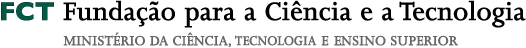 